IZDELAJ SVOJE LETALO IZ PAPIRJA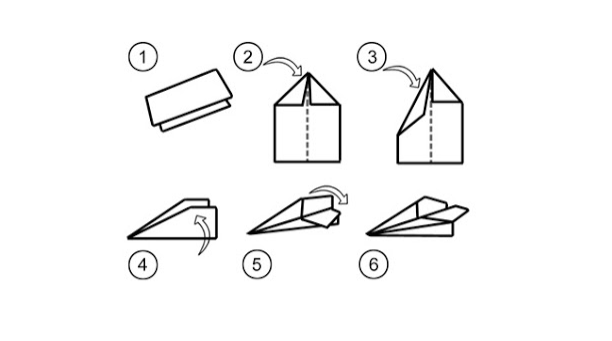 Zagotovo vsi, učenci in starši, poznate izdelovanje »letečih aviončkov«. Sedaj, ko imamo šolo kar doma, si lahko privoščimo malo več zabave. Vzemite bel ali barven list papirja in poskusite sestaviti vsak svoje papirnato letalo (s pomočjo navodil zgoraj). Če vam gre delo dobro od rok, jih poskusite sestaviti več. Da boste vedeli, katero letalo je vaše, ga označite vsak s svojim najljubšim številom od 1 do 10. Ko bodo letala izdelana, se ob lepem vremenu odpravite ven, kjer bo dovolj prostora za vse. Če ne bo, pa se zabavajte kar notri. Postavite si štartno črto, skozi katero ne smete stopiti, in pričnite s tekmovanjem! Vendar ne pozabite na odštevanje (preden letalo vržete, odštevajte od 10 proti 0 oziroma lažja varianta – od 5 proti 0).Katero letalo bo najhitrejše? Prijetno se zabavajte! 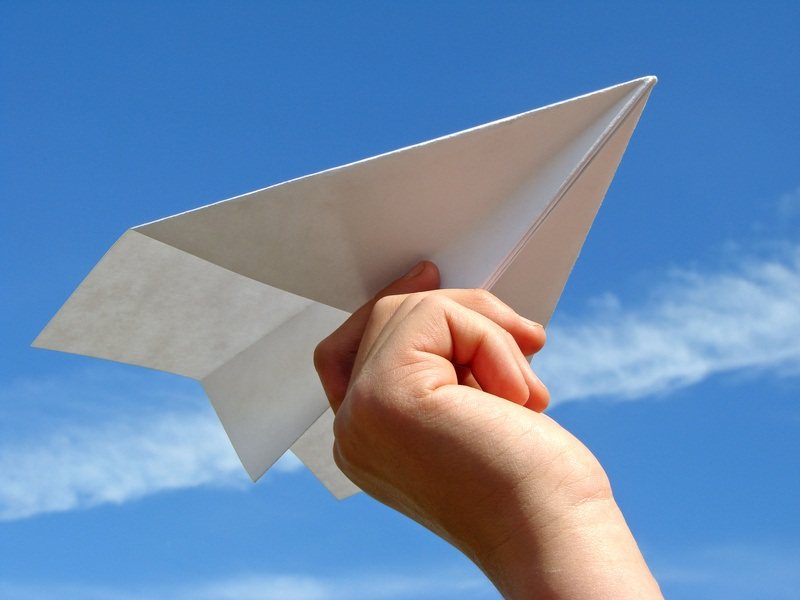 